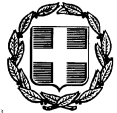 ΕΛΛΗΝΙΚΗ ΔΗΜΟΚΡΑΤΙΑΥΠΟΥΡΓΕΙΟ ΠΑΙΔΕΙΑΣ, ΘΡΗΣΚΕΥΜΑΤΩΝ ΚΑΙ ΑΘΛΗΤΙΣΜΟΥΓΕΝΙΚΗ ΓΡΑΜΜΑΤΕΙΑ ΕΠΑΓΓΕΛΜΑΤΙΚΗΣ ΕΚΠΑΙΔΕΥΣΗΣ, ΚΑΤΑΡΤΙΣΗΣ ΚΑΙ ΔΙΑ ΒΙΟΥ ΜΑΘΗΣΗΣ ΔΙΕΥΘΥΝΣΗ ΕΦΑΡΜΟΓΗΣ ΕΠΑΓΓΕΛΜΑΤΙΚΗΣ ΚΑΤΑΡΤΙΣΗΣΣ.Α.Ε.Κ. ΑΜΑΡΟΥΣΙΟΥΣΧΟΛΗ ΑΝΩΤΕΡΗΣ ΕΠΑΓΓΕΛΜΑΤΙΚΗΣ ΚΑΤΑΡΤΙΣΗΣΠΕΛΙΚΑ 7 & ΚΥΡΙΛΛΟΥ, 15122 ΜΑΡΟΥΣΙΤηλ.: 2106233952-2106233953	Μαρούσι: …./…./20… FAX: 2108012825	Αριθ. Πρωτ.: ………… E-mail: gram.saekamarousiou@sch.grΑΙΤΗΣΗ ΓΙΑ ΧΟΡΗΓΗΣΗ ΜΕΤΕΓΓΡΑΦΗΣΑ. ΣΤΟΙΧΕΙΑ ΑΙΤΟΥΝΤΟΣ(συμπληρώνονται από τον καταρτιζόμενο και ελέγχονται από τη Διεύθυνση της Σ.Α.Ε.Κ.)ΕΠΩΝΥΜΟ:……………………………………		ΗΜΕΡ/ΝΙΑ ΕΚΔΟΣΗΣ:………………………….. ΟΝΟΜΑ:………………………………………	 ΕΚΔΟΥΣΑ ΑΡΧΗ:………………………………… ΟΝΟΜΑ ΠΑΤΡΟΣ:………………………….	ΕΞΑΜΗΝΟ ΚΑΤΑΡΤΙΣΗΣ:………………… (2) ΟΝΟΜΑ ΜΗΤΡΟΣ:…………………………	 ΕΙΔΙΚΟΤΗΤΑ:……………………………………. ΗΜΕΡ/ΝΙΑ ΓΕΝΝΗΣΗΣ.:………………….		ΕΞΑΜΗΝΟ ΦΟΙΤΗΣΗΣ:…………………… (3)Α.Δ.Τ.:……………………………………….	ΤΗΛΕΦ.:………………………………………….Α.Φ.Μ:……………………………………….	email:…………………………………………….Α.Μ.Κ.Α.:……………………………………….	Με την παρούσα σας παρακαλώ να κάνετε τις απαραίτητες ενέργειες προκειμένου να εγκριθεί η μετεγγραφή μου από τη Σ.Α.Ε.Κ. …………………………..…………………(1)  στη Σ.Α.Ε.Κ. ΑΜΑΡΟΥΣΙΟΥ διότι………………………………………………………………………………………………………………………..…………………………………………………………………………………………………………………………………………………………………………………………………………………………………………………………........Συνημμένα υποβάλλω: ………………………………………………………………...............................................………………………………………………………………………………………………………………………………………………………………………………………………………………………………………………………………………………………(τόπος, ημερομηνία)Ο ΔΙΕΥΘΥΝΤΗΣ ΤΗΣ Σ.Α.Ε.Κ.Ο/Η ΑΙΤ………….(1)  Αναγράφεται η Σ.Α.Ε.Κ. αποστολής(2)  Αναγράφεται το εξάμηνο στο οποίο ο καταρτιζόμενος έχει τεκμηριώσει δικαίωμα εγγραφής(3) Αναγράφεται το τελευταίο εξάμηνο φοίτησης (χειμερινό ή εαρινό π.χ. 2021Α )